Лес -2Тема: Лес – многоэтажный домЦель: Создать условия для развития представлений о лесах. Познакомить с кустарниками, как представителями класса растений. Развивать представления о многозначных словах, способствовать развитию звуковой культуры речи, правильному произношению звука Ш. Развивать понимание получения числа от предыдущего прибавлением единицы, развивать графические навыки. Оборудование: Иллюстрации – хвойный лес, лиственный лес, шиповник, орешник, можжевельник. Мультимедийная презентация «Лес – многоэтажный дом». Игрушки – мишка, шишка, груша, шарф, мышка, кошка, Пособие «Поиграем, посчитаем «Лето», листы для выполнения графических упражнений.Ход занятия:1.Воспитатель: Дом со все х сторон открыт, он резною крышей крыт. Заходи в чудесный дом, чудеса увидишь в нем. Что это? (Презентация к занятию). Какой бывает лес? Какой лес более светлый, солнечный? Какой лес темный, дремучий? Давайте вспомним слова-родственники слову «лес». Что растет в лесу? В лесу растут деревья, травы, грибы и кустарники – растения ниже деревьев, у которых от корня растет несколько тоненьких стволиков. Познакомимся с кустарниками: орешник. Мы знаем его детки – лесные орехи. Шиповник – дикая роза. У него есть шипы. Цветет шиповник красивыми цветами, а из ягодок –деток вам варят компот. В плодах шиповника много витамина С. А это можжевельник – хвойный кустарник. Что такое хвойный? Детки можжевельника похожи на виноград, поэтому можжевельник и называют виноградом сибирских лесов. Кто живет в лесу? В лесу много жителей, и каждый занимает свою квартиру, живет на своем этаже.  Лес называют многоэтажным домом. Давайте поселим животных на своих этажах. (Игра «Посели животных») Кто живет выше всех? Где больше всего жителей?Физминутка: Елочки-пенечки (под музыкальное сопровождение)2.Воспитатель загадывает загадку: Большой, лохматый, летом гуляет, зимой спита. Кто это? (Достает игрушку-медведя). Как мы называем медведя? Мишка принес нам подарки (шишка, груша, шарф, мышка, кошка). А вот и змей Шипастик к нам пожаловал со своей песенкой, давайте пошипим. А теперь назовем Мишкины подарки так, чтобы в них слышался звук Ш. Мишка-шишка-мышка – получилось складно, как в стихах. Эти слова звучат похоже. Давайте придумаем похожие слова к слову «кошка».Пальчиковая игра: На крылечке у избы сушит белочка грибы (ладони шалашиком, пальцы согнуть, прижать к ладони, разгибать по очереди в ходе игры)Раз – опенок, две – масленок, три – волнушка, а четыре – гриб свинушка, пять – румяный боровик. (Разгибать от мизинца к большому). На зиму запас велик (Пошевелить пальцами).3.Мишка ушел, Шипастик …..? А мы у большого дуба. Кто прискакал к дубу? Сколько белок? Белки стали собирать желуди. Сколько желудей? Чего больше? Чего меньше? На сколько больше? Насколько меньше? Сколько желудей надо найти, чтобы белок и желудей стало поровну? Сколько стало желудей? Как получилось число 4? Найдите цифру, которая обозначает число 4. Обведем и раскрасим желуди, раскрасим цифру 4.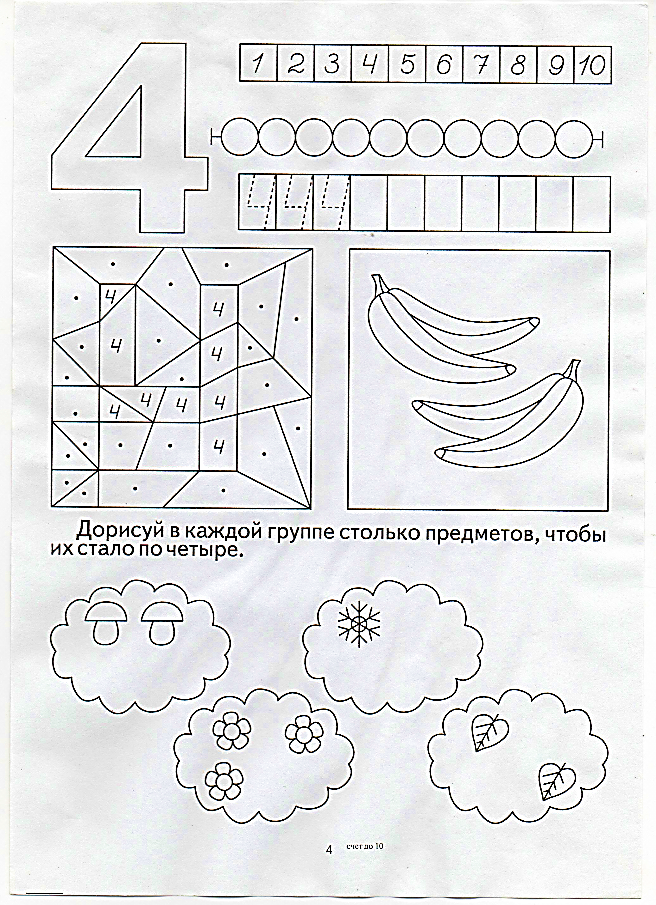 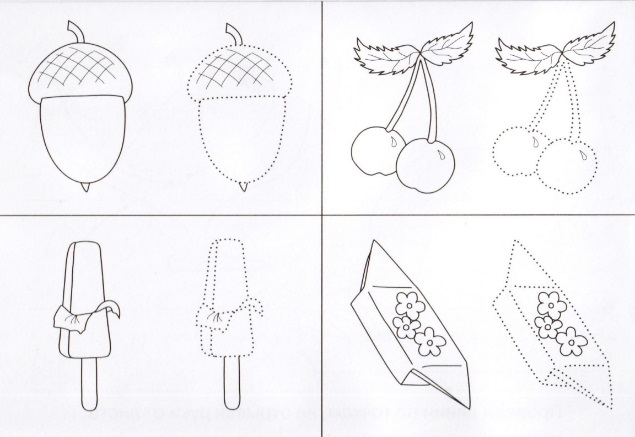 